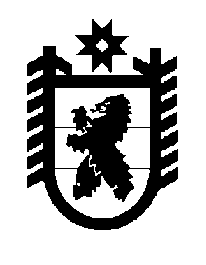 Российская Федерация Республика Карелия    ПРАВИТЕЛЬСТВО РЕСПУБЛИКИ КАРЕЛИЯПОСТАНОВЛЕНИЕ                                       от  30 января 2017 года № 34-Пг. Петрозаводск О размерах регионального стандарта стоимости жилищно-коммунальных услуг на первое полугодие 2017 года по муниципальным образованиям в Республике КарелияПравительство Республики Карелия п о с т а н о в л я е т:1. Установить размеры регионального стандарта стоимости жилищно-коммунальных услуг на первое полугодие 2017 года по муниципальным образованиям в Республике Карелия согласно приложению.2. Действие настоящего постановления  распространяется на правоотношения, возникшие с 1 января 2017 года.ГлаваРеспублики Карелия                                                                 А.П. Худилайнен